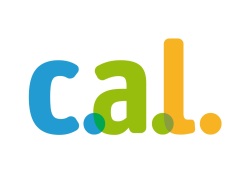 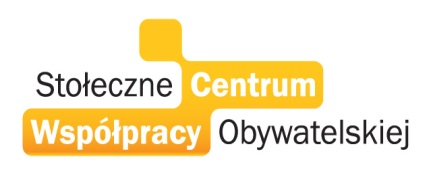 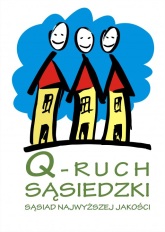 PROGRAM SPOTKANIASąsiedzi idą do szkoływ ramach Akademii Inicjatyw Sąsiedzkich27 lutego 2013 r. godz. 18- 20.30miejsce: Klub Osiedlowy SURMA , filia Ochockiego Ośrodka Kultury, ul. Białobrzeska 17, OchotaTemat: 
Sąsiedzi idą do szkoły. Inauguracja nowego cyklu warsztatów w ramach Akademii Inicjatyw Sąsiedzkich.Cel spotkania: 
Umożliwienie Warszawiakom uczestniczenia w bezpłatnym cyklu szkoleniowym i zaprezentowanie ubiegłorocznych dobrych praktyk, których inicjatorami byli uczestnicy poprzednich edycji.Dla kogo: 
Na spotkanie zapraszamy aktywnych mieszkańców, przedstawicieli grup sąsiedzkich, wspólnot, stowarzyszeń, instytucji, Urzędu m. st. WarszawyW spotkaniu uczestniczą:Michał Mioduszewski - urodzony w 1984 roku w Warszawie. Psycholog społeczny, obecnie student Akademii Sztuk Pięknych w Warszawie. Bardzo interesuje go przestrzeń publiczna a w niej relacje, ludzie i ich emocje. Realizuje projekty artystyczno - społeczne w przestrzeni miejskiej m.in. Domek Herbaciany w Parku Rzeźby na Bródnie, Kino Klatka, Autoportret Dzielnicy, Kartonowy Monitoring, X-Apartments. W 2012 roku ukończył Akademię Inicjatyw Sąsiedzkich.Katarzyna Urbanowicz -  Z wykształcenia, zamiłowania i wykonywanego zawodu jest bibliotekarzem. Jest absolwentką szkoleń: „E-nauczyciel”  Centrum e-Learningu Akademii Górniczo-Hutniczej w Krakowie oraz szkolenia animatorów otwartej edukacji, nauki i kultury organizowanego przez Koalicję Otwartej Edukacji z siedzibą w Warszawie. Od 13 lat pracuje w Bibliotece Publicznej w Dzielnicy Ochota m.st. Warszawy, obecnie w filii Przystanek Książka. W 2012 roku ukończyła Akademię Inicjatyw Sąsiedzkich.Grażyna Gnatowska –  certyfikowana trenerka i superwizorka CAL, kieruje Klubem Osiedlowym SURMA, należącym do Ośrodka Kultury Ochoty. Od lat związana z warszawską Ochotą, inicjatorka wielu przedsięwzięć m. in Stowarzyszenia Inicjatyw Lokalnych „Białobrzeska”, Koalicji na Rzecz Ochoty, współzałożycielka Centrum Wspierania Aktywności Lokalnej CAL.18.00 -  18.15        - Kornelia Zagórska –  wprowadzenie, harmonogram działań 2013, rekrutacja do Akademii Inicjatyw Sąsiedzkich.18.15 – 18. 35       - Michał Mioduszewski – perspektywa absolwenta AIS - mieszkańca, przykłady dobrych praktyk sąsiedzkich z Targówka18.35 – 18.55        - Katarzyna Urbanowicz - perspektywa absolwentki - przedstawicielki instytucji, Przystanek Książka jako miejsce otwarte dla sąsiadów i sąsiadek18.55 – 19.10        - Grażyna Gnatowska  - perspektywa trenerki AIS, Surma  - jako miejsce sąsiedzkich aktywności
19.10 – 19. 40       - Dyskusja: pytania i odpowiedzi19. 40 –  20.20      - Mała próbka sąsiedzkiej integracji – działanie animacyjne.20.20 – 20. 30       - Podsumowanie, zamknięcie spotkania.Prowadzenie Stołecznego Centrum Współpracy Obywatelskiejwww.centrumwspolpracy.org.pl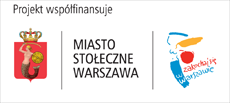 